Wednesday, March 18th                   5th grade 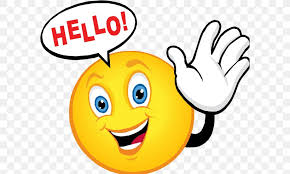 Invent a dialogue between a journalist and a famous person ( en una hoja aparte, pegar 2 figuras e inventar un diálogo entre un periodista y un famoso, siguiendo los modelos copiados en el cuaderno. Para entregar el primer día de clase )                                   REVISION B) Watch the video “ The Months Chant / Super Simple Songs(mirar el video )C) Write the Months of the year in the correct order  ( escribir los meses en orden ) 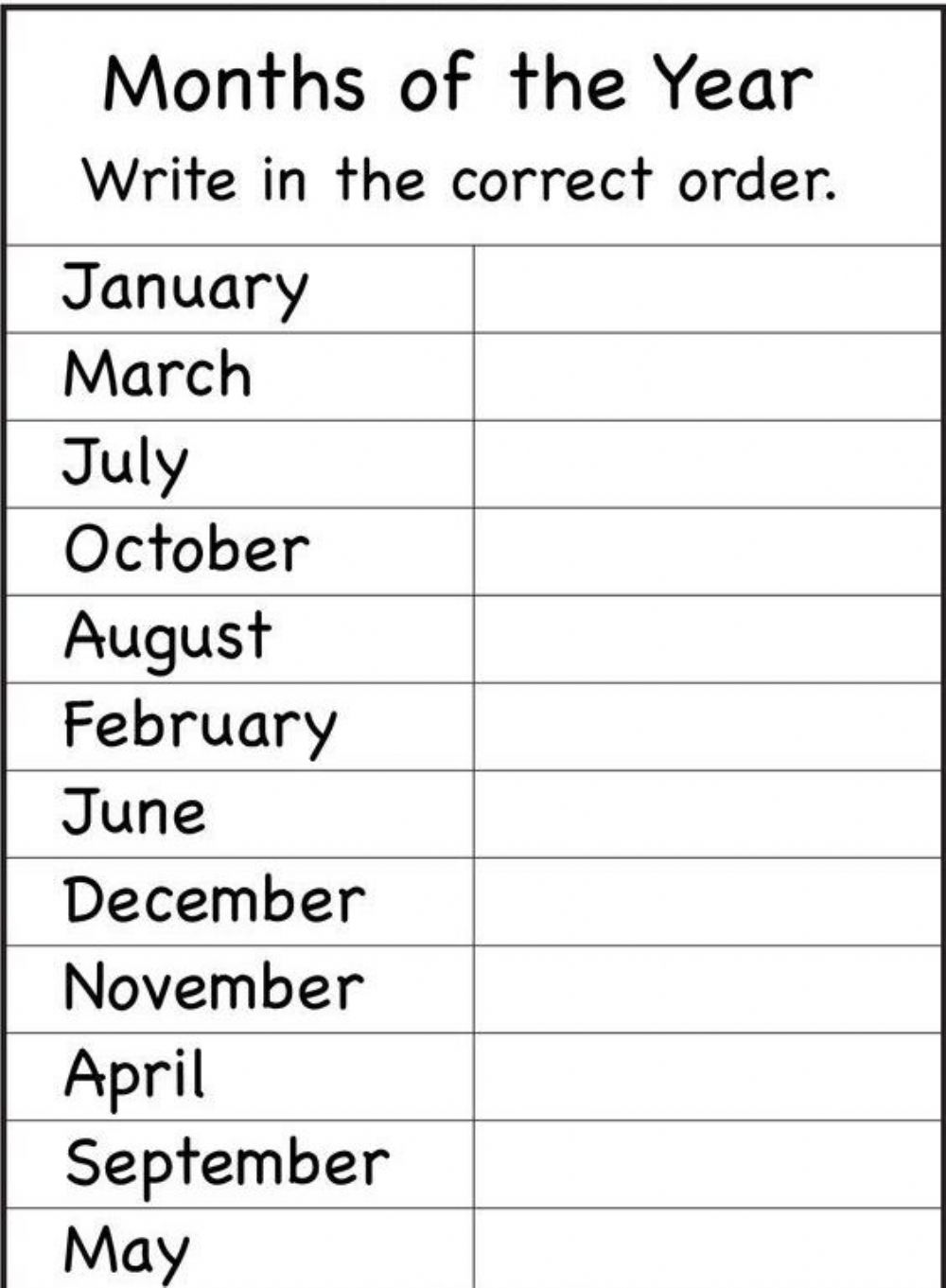 ( recordar copiar  en el cuaderno o imprimir y pegar y enviar a    mfrontera@institutonsvallecba.edu.ar )